Eight Grade:Assalam Alaikum Dear students:I wish you & your family the best health & safety. Please read assignments below. Write a similar letter to your father, discuss letter with family. Please, read, and write page no.1, save in a Word document and  email Mahmoud.alhihi@emanschool.net  I will call you & your parent to see how you are doing.            Best wishes for you and your family. Thank you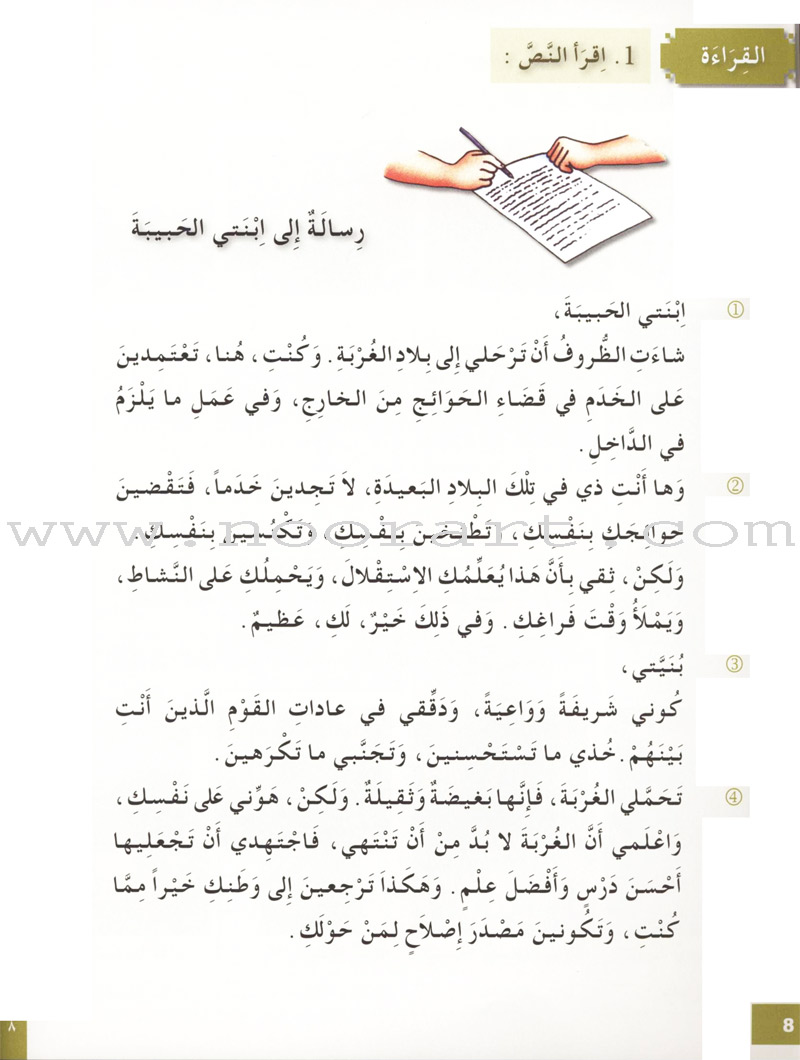 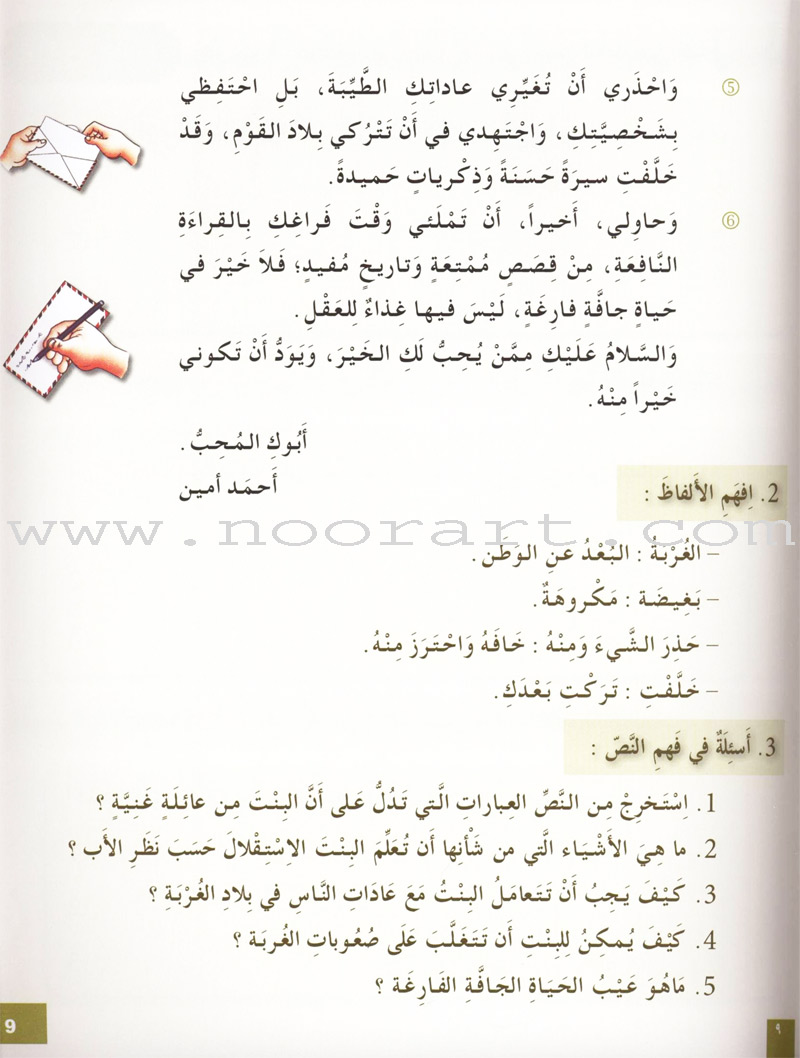 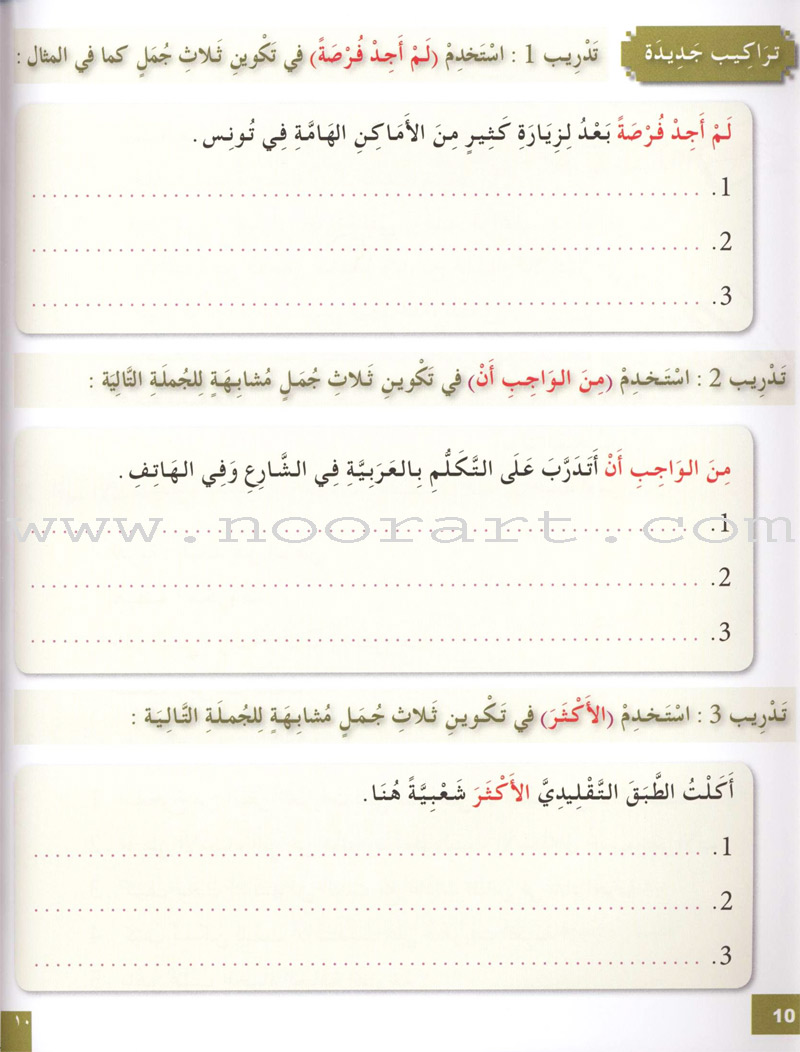 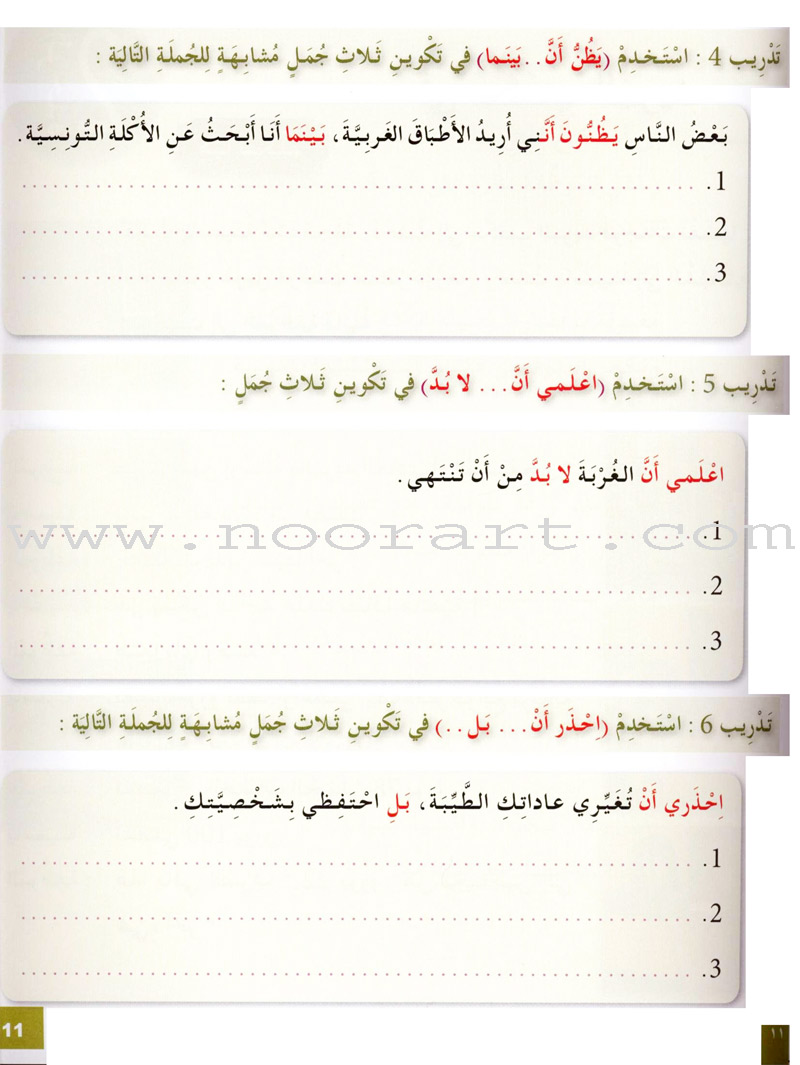 